ПОСТАНОВЛЕНИЕ №79  от  16.12.2020г.          « О внесении изменений и дополнений в Постановление от 13 декабря 2019 года № 130 « Об утверждении Перечня главных  администрирования доходов бюджета Сельского поселения Ковардинский  сельсовет муниципального района Гафурийский район Республики Башкортостан, администрируемых Администрацией сельского поселения Ковардинский  сельсовет муниципального района Гафурийский район Республики Башкортостан»     В соответствии с положениями Бюджетного кодекса Российской Федерации, Администрация сельского поселения Ковардинский  сельсовет муниципального района Гафурийский район Республики Башкортостан постановляет:  1.Внести в постановление от 13.12.2019г. № 130 «Об утверждении Перечня администрирования доходов бюджета Сельского поселения Ковардинский  сельсовет муниципального района Гафурийский район Республики Башкортостан, администрируемых Администрацией сельского поселения Ковардинский сельсовет муниципального района Гафурийский район Республики Башкортостан» изменения:           дополнив их кодом бюджетной классификации:2.Контроль за исполнением настоящего постановления оставляю за собой.3.Настоящее постановление вступает в силу с 1 января 2021 года.     Глава сельского поселения:                                 Абдрахманов Р.Г.    ПОСТАНОВЛЕНИЕ № 80 от 16.12.2020г.          « О внесении изменений и дополнений в Постановление от 13 декабря 2019 года № 132 « Об утверждении Порядка  главных  администрирования доходов бюджета Сельского поселения Ковардинский  сельсовет муниципального района Гафурийский район Республики Башкортостан, администрируемых Администрацией сельского поселения Ковардинский  сельсовет муниципального района Гафурийский район Республики Башкортостан»     В соответствии с положениями Бюджетного кодекса Российской Федерации, Администрация сельского поселения Ковардинский  сельсовет муниципального района Гафурийский район Республики Башкортостан постановляет:  1.Внести в постановление от 13.12.2020г. № 132 «Об утверждении Порядка администрирования доходов бюджета Сельского поселения Ковардинский  сельсовет муниципального района Гафурийский район Республики Башкортостан, администрируемых Администрацией сельского поселения Ковардинский сельсовет муниципального района Гафурийский район Республики Башкортостан» изменения:                дополнив их кодом бюджетной классификации:2.Контроль за исполнением настоящего постановления оставляю за собой.3.Настоящее постановление вступает в силу с 1 января 2021 года.Глава сельского поселения:                                 Абдрахманов Р.Г.    БАШОРТОСТАН ЕСПУБЛИКАҺЫFАФУРИ РАЙОНЫ МУНИЦИПАЛЬ РАЙОНЫҠАУАРҘЫ АУЫЛ СОВЕТЫАУЫЛ БИЛӘМӘҺЕХАКИМИТЕ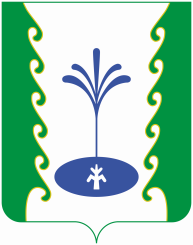 РЕСПУБЛИКА БАШКОРТОСТАНАДМИНИСТРАЦИЯСЕЛЬСКОГО ПОСЕЛЕНИЯ КОВАРДИНСКИЙ СЕЛЬСОВЕТМУНИЦИПАЛЬНОГО РАЙОНАГАФУРИЙСКИЙ РАЙОН453062, Fафури районы, 
Ҡауарҙы ауылы, Зәки Вәлиди урамы, 34
Тел. 2-55-65453062, Гафурийский район,
с. Коварды, ул. Заки-Валиди 34
Тел. 2-55-657911 17 15030 10 0000 150Инициативные платежи, зачисляемые в бюджеты сельских поселенийБАШОРТОСТАН ЕСПУБЛИКАҺЫFАФУРИ РАЙОНЫ МУНИЦИПАЛЬ РАЙОНЫҠАУАРҘЫ АУЫЛ СОВЕТЫАУЫЛ БИЛӘМӘҺЕХАКИМИТЕРЕСПУБЛИКА БАШКОРТОСТАНАДМИНИСТРАЦИЯСЕЛЬСКОГО ПОСЕЛЕНИЯ КОВАРДИНСКИЙ СЕЛЬСОВЕТМУНИЦИПАЛЬНОГО РАЙОНАГАФУРИЙСКИЙ РАЙОН453062, Fафури районы, 
Ҡауарҙы ауылы, Зәки Вәлиди урамы, 34
Тел. 2-55-65453062, Гафурийский район,
с. Коварды, ул. Заки-Валиди 34
Тел. 2-55-657911 17 15030 10 0000 150Инициативные платежи, зачисляемые в бюджеты сельских поселений